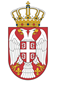 РЕПУБЛИКА СРБИЈА НАРОДНА СКУПШТИНАОдбор за спољне послове06 Број: 06-2/48-1913. март 2019. годинеБ е о г р а дНа основу члана 70. став 1. алинеја прва Пословника Народне скупштинеС А З И В А М66. СЕДНИЦУ ОДБОРА ЗА СПОЉНЕ ПОСЛОВЕЗА ЧЕТВРТАК, 14.  МАРТ 2019. ГОДИНЕ,СА ПОЧЕТКОМ У 9.30  ЧАСОВА	За ову седницу предлажем следећиД н е в н и   р е дИницијативе за посете1.1. 	Позив за учешће на Међупарламентарној конференцији о будућности Европске уније, у Букурешту, од 1. до 2. априла 2019. године;1.2. 	Позив за учешће на Семинару Међународног монетарног фонда о економској политици и изградњи капацитета за законодавце из Централо-источне и Југоисточне Европе, у Бечу, од 1. до 2. априла 2019. године;1.3. 	Иницијатива за  упућивање позива за посету Народној скупштини делегације Посланичке групе пријатељства са Србијом у Парламенту Мађарске, 10. априла 2019. године;1.4. 	Позив за посету делегације Одбора за спољне послове НС РС Турској, од 16. до 17. априла 2019. године; Редовне активности сталних делегација2.1.  	Учешће сталне делегације НС РС у Парламентарној скупштини Црноморске економске сарадње(ПС ЦЕС) на састанку Радне групе за Пословник ПС ЦЕС,као и на заједничком састанку Сталних одбора ПС ЦЕС и Балтичке конференције,у Истанбулу,2.априла 2019. године.2.2.  	Учешће сталне делегације НС РС у Парламентарној скупштини Oрганизације договора о колективној безбедности(ПС ОДКБ) на састанцима Сталног одбора за питања одбране и безбедности,Одбора за политичка питања и међународну сарадњу и Одбора за социјално-економска и правна питања ПС ОДКБ,у Санкт-Петербургу,Русија,2.априла 2019. године.2.3.  	Учешће сталне делегације НС РС у Парламентарној димензији Централно-европске иницијативе(ПД ЦЕИ) на састанку Парламентарног одбора Парламентарне димензије Централно-европске иницијативе(ПД ЦЕИ), у Трсту, Италија, од 27. до 28. маја 2019. године.Извештаји о реализованим посетама3.1. 	Извештај о учешћу председнице НС РС на првом састанку Припремног комитета Пете конференције председника парламената ИПУ, од 7. до 8. фебруара 2019. године.3.2.     Извештај о учешћу делегације Народне скупштине на састанку Парламентарног пленума Енергетске заједнице и Трећем парламентарном Форуму Југоисточне Европе о енергетској ефикасности и клими, одржаним у Бриселу, Белгија, од 18. до 19. фебруара 2019. године.3.3.    Извештај о посети председнице НС РС Маје Гојковић Републици Кенији, од 18. до 21. фебруара 2019. године.3.4.      Извештај о званичној посети председнице НС РС Маје Гојковић Републици Уганди, од 21. до 23. фебруара 2019. године.3.5.  Извештај о учешћу делегације Народне скупштине Републике Србије на Годишњем парламентарном слушању “Нови изазови за мултилатерализам:одговор парламената” у УН, у Њујорку,21.и 22.фебруара 2019. године4. 	Реализовани остали контакти4.1. 	Забелешка о разговору председнице НС РС Маје Гојковић са Суефом Мохамедом Ел-Аминијем, министром спољних послова и  међународне сарадње Републике Уније Комора, одржаном 6. новембра 2018. године.4.2.     Забелешка са састанка председнице Народне скупштине Републике Србије Маје Гојковић са председником Републике Палау Томијем Рименџисом, одржаном 21. јануара 2019.године.4.3.     Забелешка о разговору председнице НС РС Маје Гојковић са амбасадором НР Кине у РС Њ.Е. Чен Бо, одржаном 12. фебруара 2019. године.4.4. 	Забелешка са састанка чланова Посланичке групе пријатељства са Венецуелом и Одбора за спољне послове са Иваном Гилом, замеником министра спољних послова Венецуеле у Београду, одржаног 20. фебруара 2019. године.4.5. 	Забелешка о разговору председнице Посланичке групе пријатељства са Уједињеним Арапским Емиратима у Народној скупштини републике Србије Јелене Жарић Ковачевић са Мубараком Саедом Ахмедом Буршаидом Алдахаријем, амбасадором УАЕ у Београду,одржаном 7. марта  2019. године.Посланичке групе пријатељства5.1.   Формирање Посланичке групе пријатељства са Републиком Бурунди5.2.   Формирање Посланичке групе пријатељства са Републиком Руандом5.3.   Формирање Посланичке групе пријатељства са Демократском Републиком КонгоРазно Седница ће се одржати у Дому Народне скупштине, Трг Николе Пашића 13, у сали III. Моле се чланови Одбора да у случају спречености да присуствују седници Одбора, о томе обавесте своје заменике у Одбору.     ПРЕДСЕДНИК ОДБОРАПроф. др Жарко Обрадовић, с.р.